8. poglavje  RASTLINE IN OKOLJE8.1. NEŽIVI IN ŽIVI DEJAVNIKI OKOLJA 1. ŠOLSKA URA – NASLOV: RASTLINE IN OKOLJE – DEJAVNIKI OKOLJANa strani 116 - 117  si preberi o dejavnikih okolja. Odgovori na naslednja vprašanja: Kaj je ekologija?Kaj so dejavniki okolja? Kako jih delimo?Kateri so najpomembnejši neživi dejavniki okolja?Kateri so živi dejavniki okolja?Izdelaj si miselni vzorec za nežive dejavnike okolja. V sredino zvezka  zapiši naslov NEŽIVI DEJAVNIKI OKOLJA. Nato iz naslova poveži nežive dejavnike (zapisani na straneh 117, 118, 119).  Naslednji teden bomo vse dejavnike bolje spoznali.  2. ŠOLSKA URA – Izdelovanje herbarija in etiketSedaj pa se ponovno posveti svojemu herbariju. Upam, da ste že začeli sušiti rastline. Danes si pripravi etikete za posamezne rastline. V navodilih poglej kaj vse je potrebno za etiketo. Lep teden!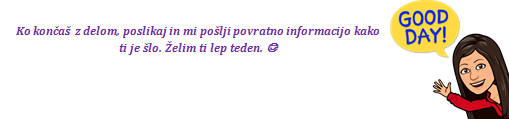 